勞動調解聲請書狀案號：    年度　　　字第　　　　　號承辦股別：調解標的金額或價額：新臺幣○○○元聲請人   ○○○	身分證明文件：□國民身分證	□護照	□居留證	□工作證□營利事業登記	□其他：　　　　　　證號：　　　　　　　　　性別：男∕女∕其他生日：○○年○○月○○日戶籍地：	郵遞區號：現住地：	□同戶籍地	□其他：	郵遞區號：電話：傳真：電子郵件位址：送達代收人：○○○送達處所：	郵遞區號：（註：若一行不敷記載而於次行連續記載時，應與身分證明文件齊頭記載）相對人   ○○○	身分證明文件：□國民身分證	□護照	□居留證	□工作證□營利事業登記	□其他：　　　　　　證號：　　　　　　　　　性別：男∕女∕其他生日：○○年○○月○○日戶籍地：	郵遞區號：現住地：	□同戶籍地	□其他：	郵遞區號：電話：傳真：電子郵件位址：送達代收人：○○○送達處所：	郵遞區號：（註：若一行不敷記載而於次行連續記載時，應與身分證明文件齊頭記載）利害關係人   ○○○	身分證明文件：□國民身分證	□護照	□居留證	□工作證□營利事業登記	□其他：　　　　　　證號：　　　　　　　　　性別：男∕女∕其他生日：○○年○○月○○日戶籍地：	郵遞區號：現住地：	□同戶籍地	□其他：	郵遞區號：電話：傳真：電子郵件位址：送達代收人：○○○送達處所：	             郵遞區號：（註：若一行不敷記載而於次行連續記載時，應與身分證明文件齊頭記載）為請求○○○○○○等事件，聲請調解事：一、調解請求之聲明：(一) (二) (三) 二、請求之具體原因事實、爭議情形及調解標的之法律關係：(一)(二) (三) 三、預期可能之爭點及其相關之重要事實、證據：(一) (二) (三) 四、本件有無利害關係人：□無。□有，如當事人欄所示。  理由：(一) (二) 五、當事人間曾為之交涉或其他至調解聲請時之經過概要：□無。□有：(一) (二) (三) 六、本件定法院管轄及其適用程序所必要之事項：(一) (二) 七、有其他相關繫屬於法院事件之案號：□無。□有：(一) (二) 八、證據清單　　此　致○○○○地方法院勞動法庭　公鑒中華民國　○○　年　○○　月　○○　日具狀人　　　○○○ 　　(簽名蓋章)撰狀人　　　○○○ 　　(簽名蓋章)註：一、證據編號請依「聲甲證1」、「聲甲證2」……之順序編定。二、如本件係由二以上之人共同聲請，共同提出之證據，請依「聲甲證1」之格式順序編定；個別提出之證據，請依「聲甲1證1」、「聲甲1證2」……及「聲甲2證1」、「聲甲2證2」……之格式順序編定，其中「甲1」、「甲2」分別代表第1位、2位聲請人。三、其他關於證據編號之原則，請參見「民事訴訟資料標準化須知」之詳細說明(網址：http://jirs.judicial.gov.tw/民事訴訟資料標準化須知.pdf，或使用下方二維條碼查詢)。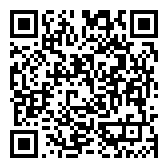 證據編號證據名稱或內容所附卷宗頁碼待證事實備註聲甲證1聲甲證2聲甲證3